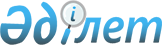 Об утверждении проектов (схем) зонирования земель, границ оценочных зон и поправочных коэффициентов к базовым ставкам платы за земельные участки сельских населенных пунктов Исатайского районаРешение Исатайского районного маслихата Атырауской области от 12 декабря 2022 года № 172-VII. Зарегистрировано в Министерстве юстиции Республики Казахстан 21 декабря 2022 года № 31186
      В соответствии со статьями 8, 11 Земельного кодекса Республики Казахстан и подпунктом 13) пункта 1 статьи 6 Закона Республики Казахстан "О местном государственном управлении и самоуправлении в Республике Казахстан", Исатайский районный маслихат РЕШИЛ:
      1. Утвердить проекты (схемы) зонирования земель сельских населенных пунктов Исатайского района согласно приложениям 1, 2, 3, 4, 5, 6, 7, 8, 9, 10, 11, 12 к настоящему решению.
      2. Утвердить границы оценочных зон и поправочные коэффициенты к базовым ставкам платы за земельные участки в сельских населенных пунктах Исатайского района, согласно приложению 13 к настоящему решению.
      3. Настоящее решение вводится в действие по истечении десяти календарных дней после дня его первого официального опубликования. Проект (схема) зонирования земель села Аккистау, сельского округа Аккистау Исатайского района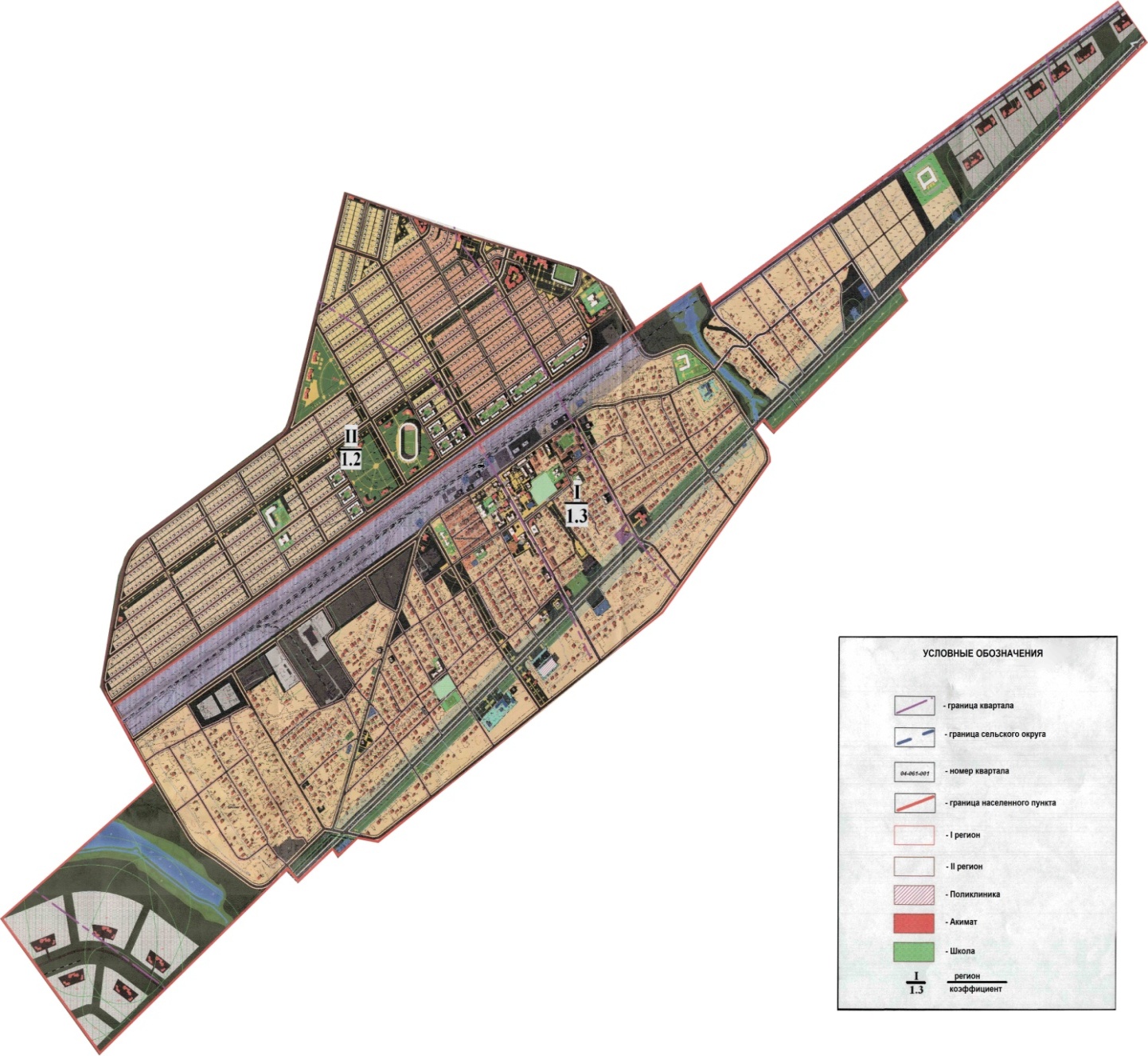  Проект (схема) зонирования земель села Оркен, сельского округа Аккистау Исатайского района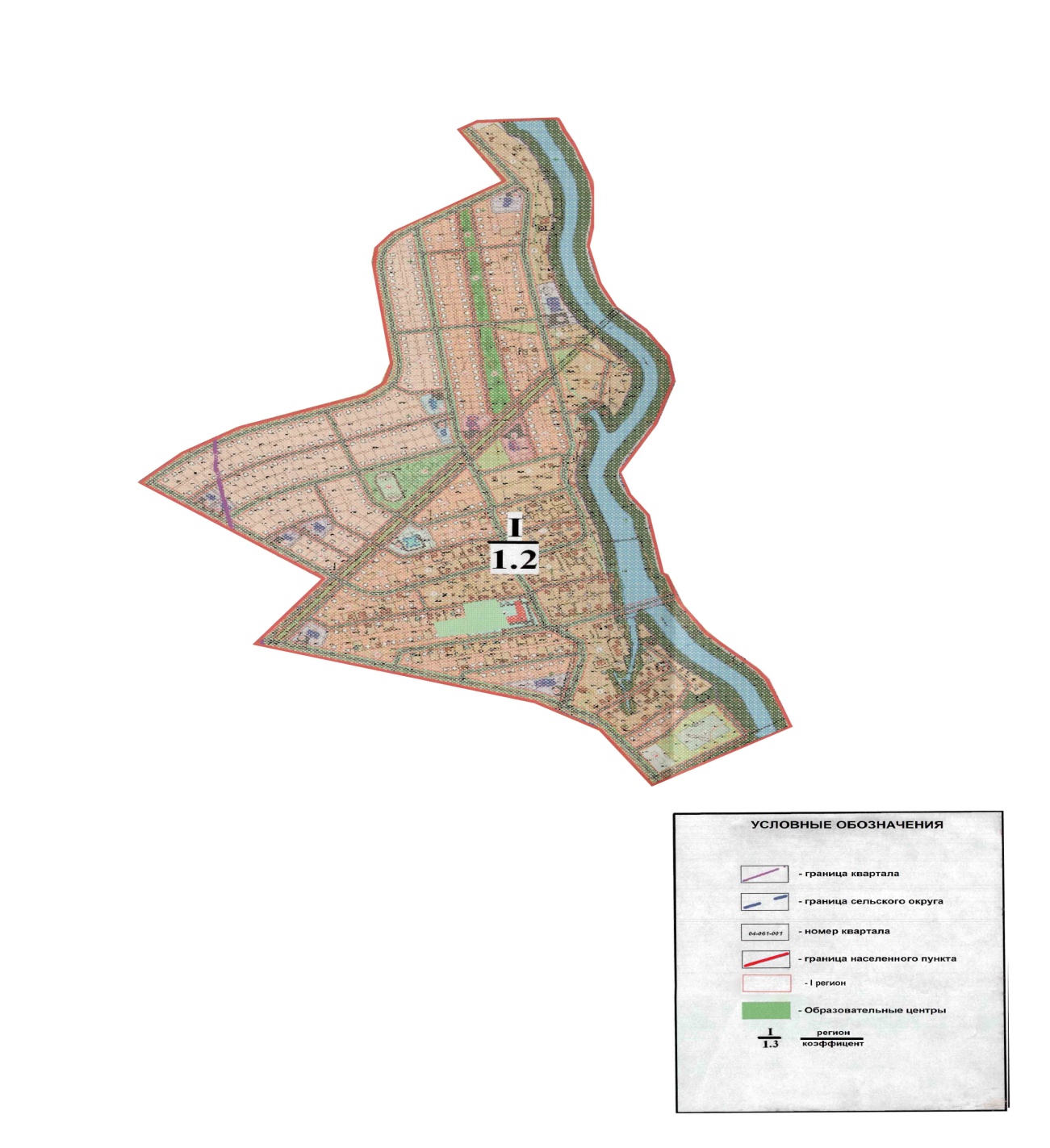  Проект (схема) зонирования земель села Тущыкудык, сельского округа Тущыкудык Исатайского района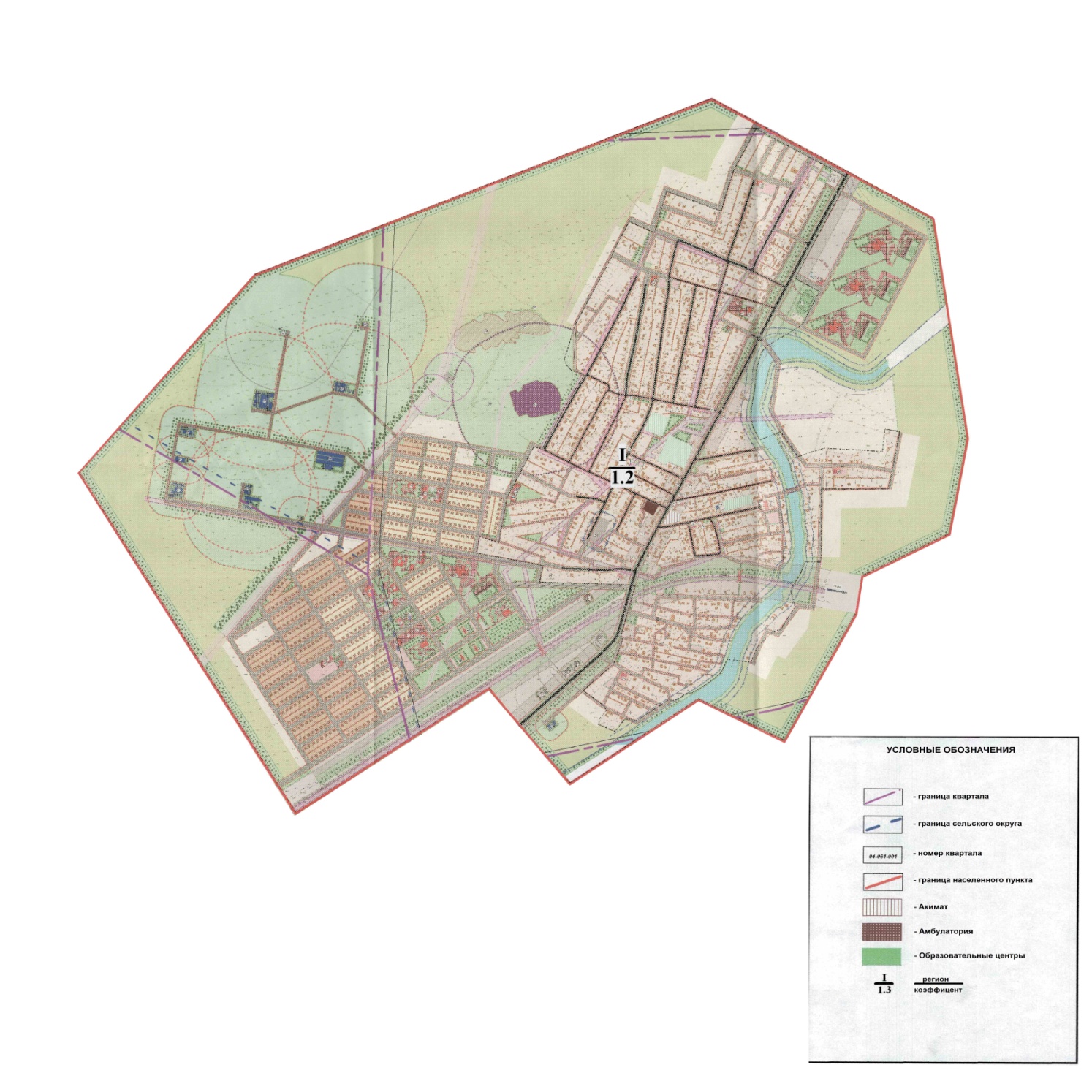  Проект (схема) зонирования земель села Томан, сельского округа Аккистау Исатайского района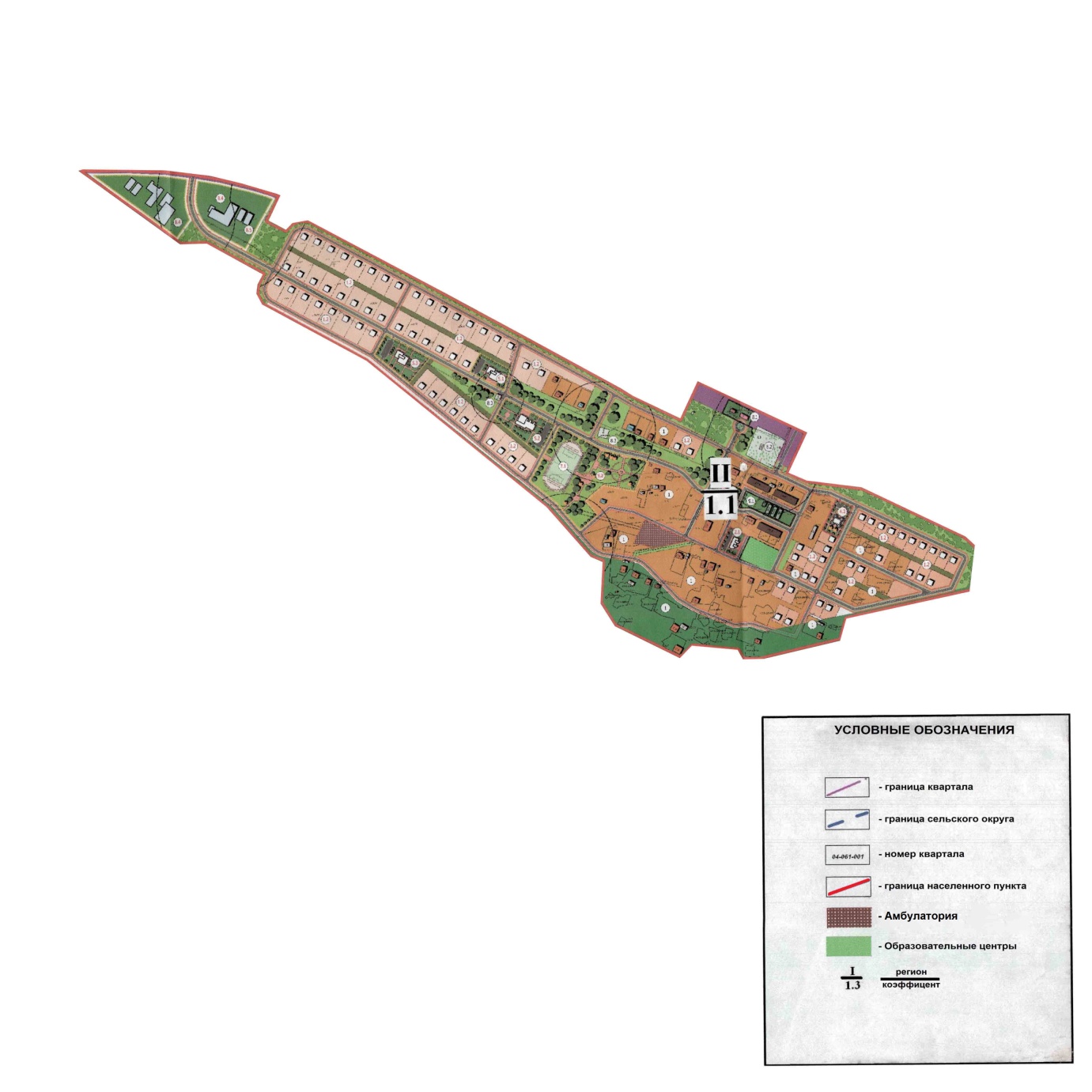  Проект (схема) зонирования земель села Жанбай, сельского округа Жанбай Исатайского района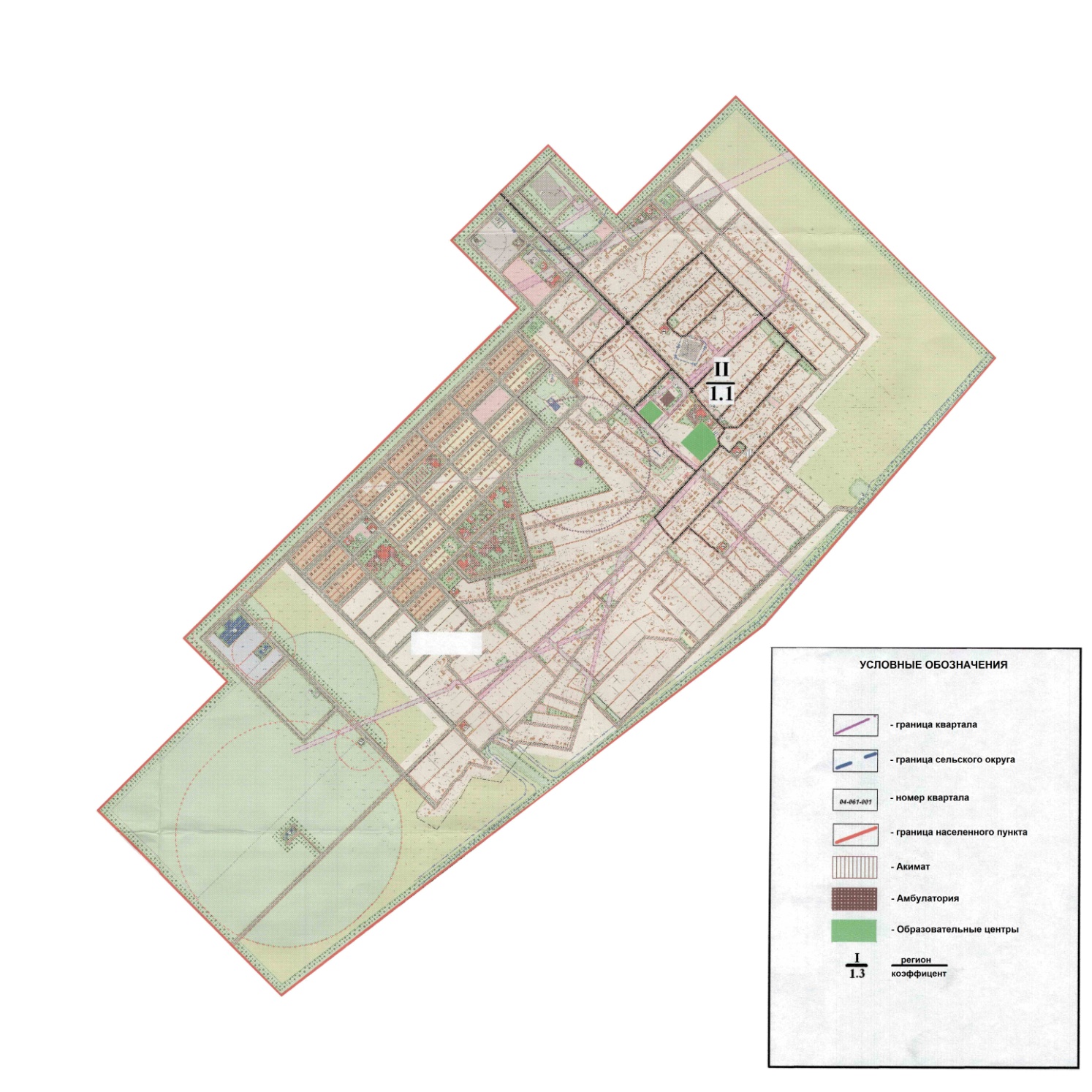  Проект (схема) зонирования земель села Х.Ергалиев, сельского округа Камыскала Исатайского района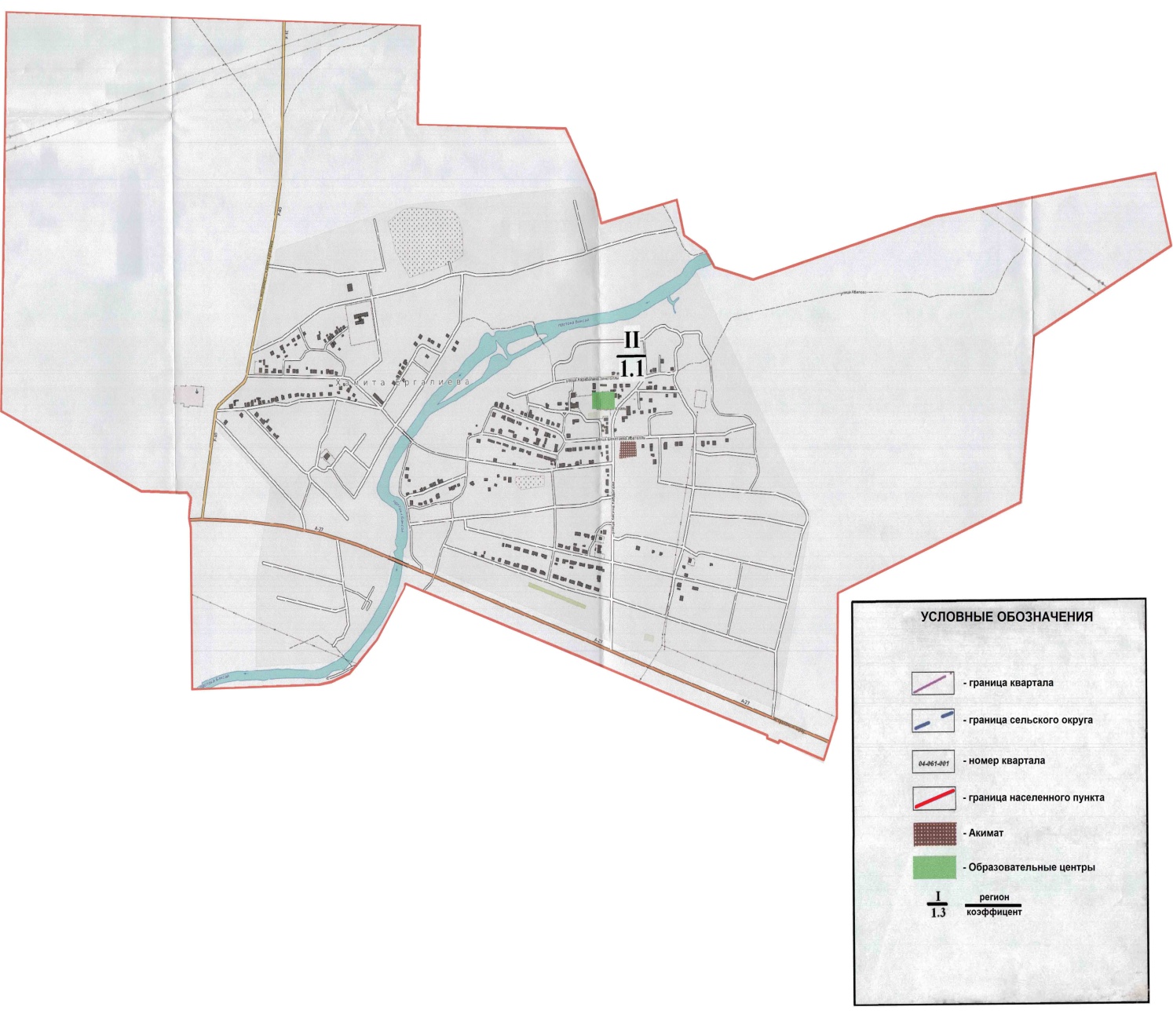  Проект (схема) зонирования земель села Нарын, сельского округа Нарын Исатайского района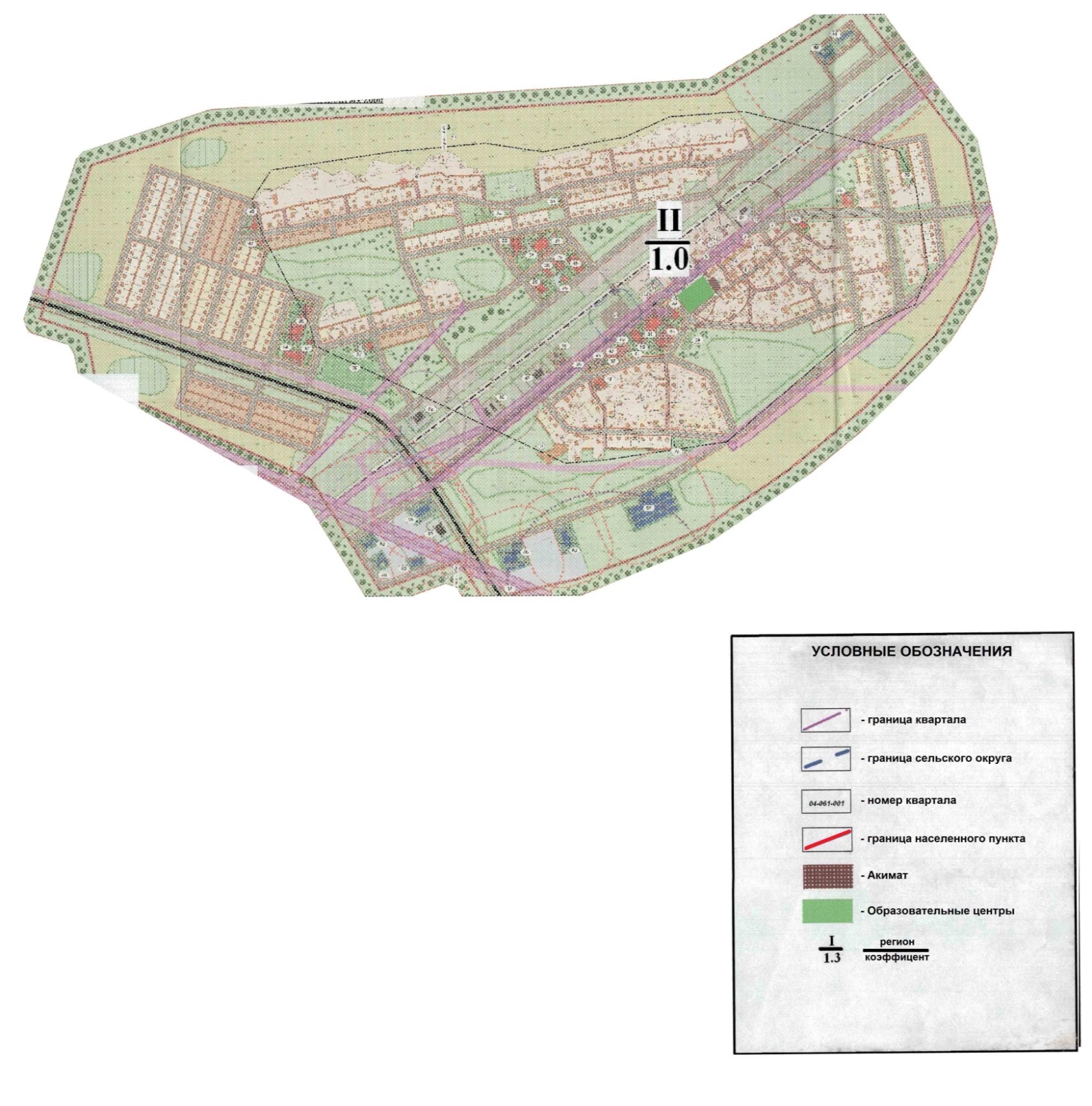  Проект (схема) зонирования земель села Жана Жанбай, сельского округа Нарын Исатайского района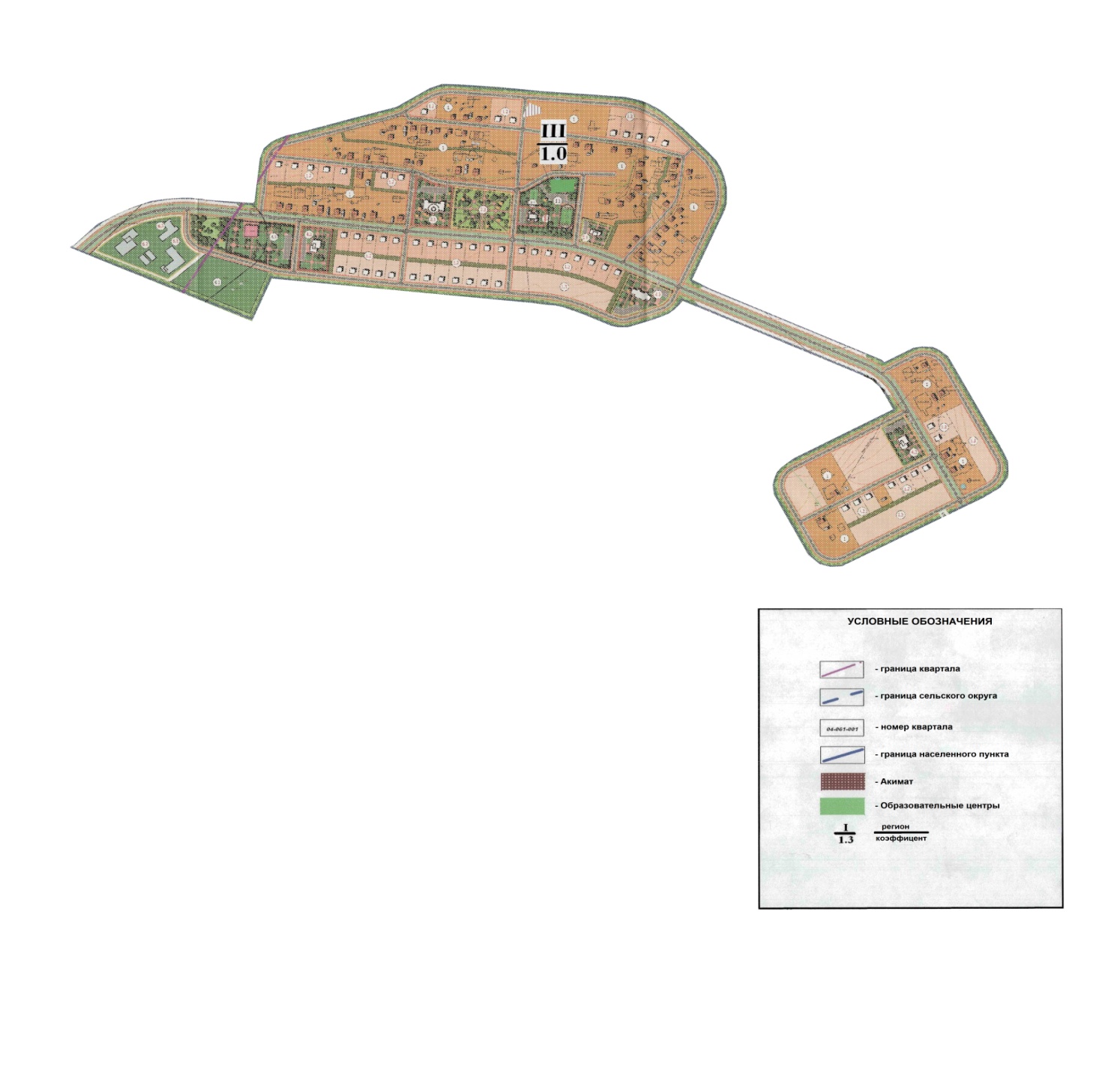  Проект (схема) зонирования земель села Зинеден, сельского округа Зинеден Исатайского района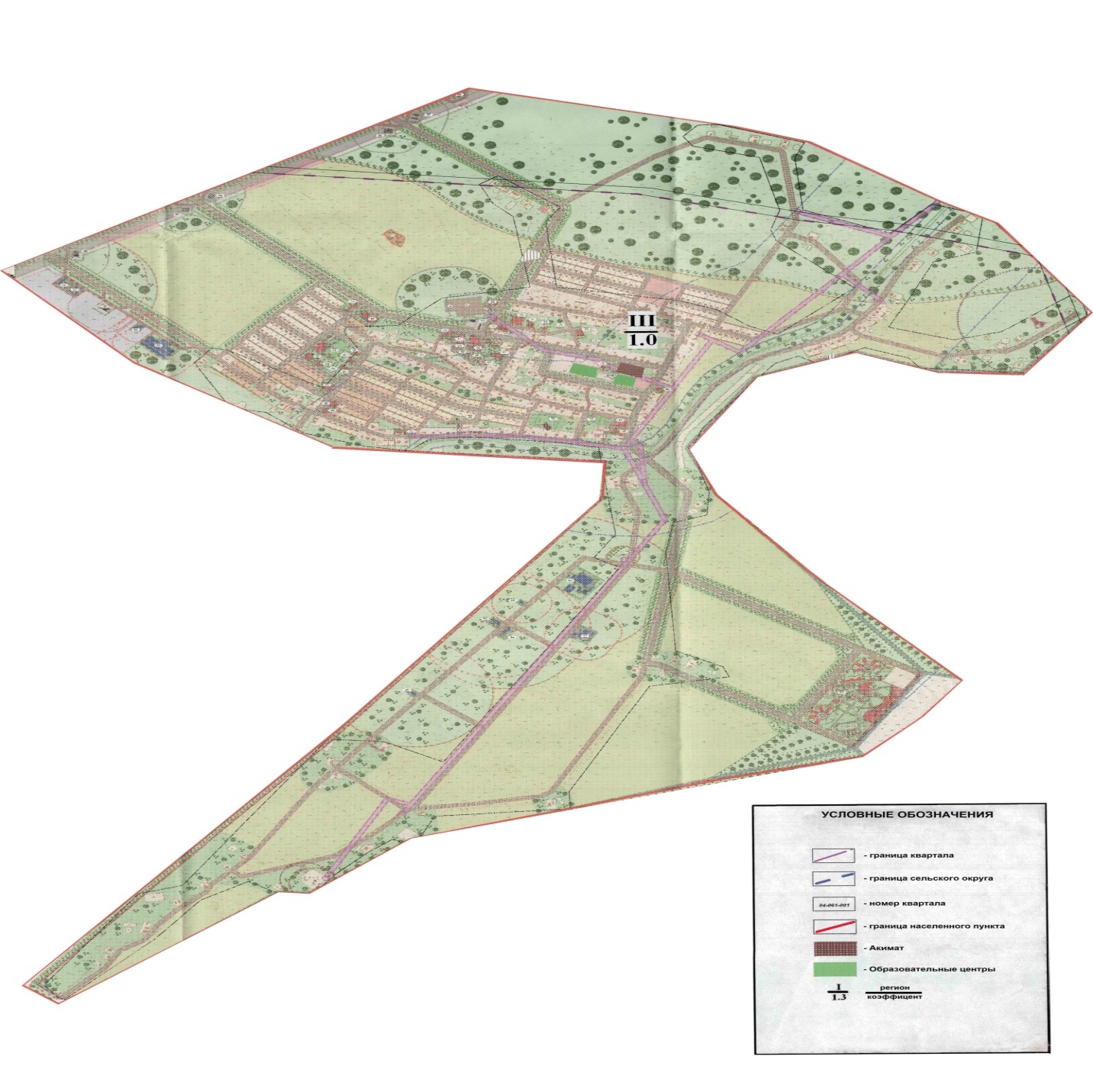  Проект (схема) зонирования земель села Исатай, сельского округа Исатай Исатайского района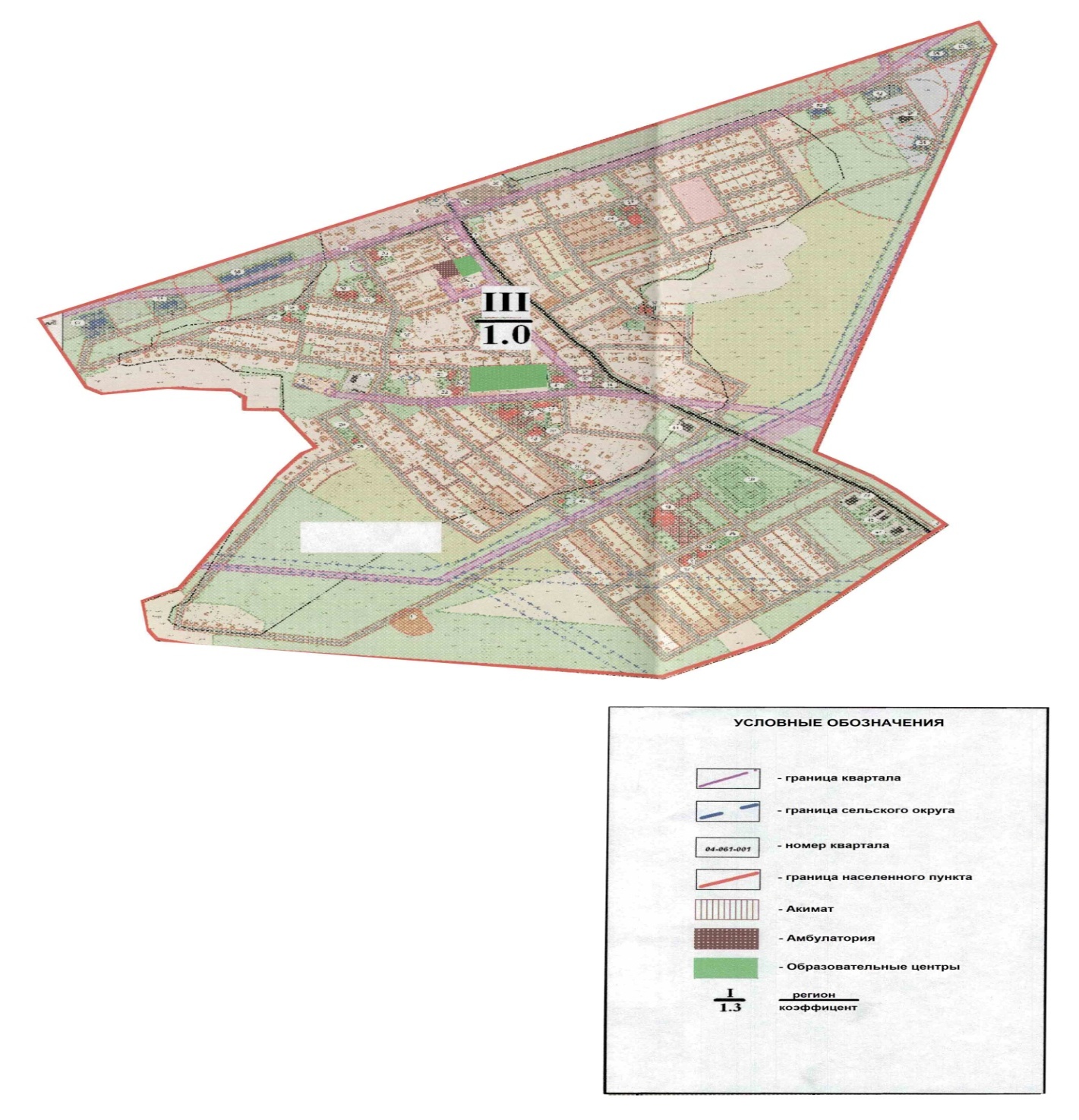  Проект (схема) зонирования земель села Кызыл уй, сельского округа Тущыкудык Исатайского района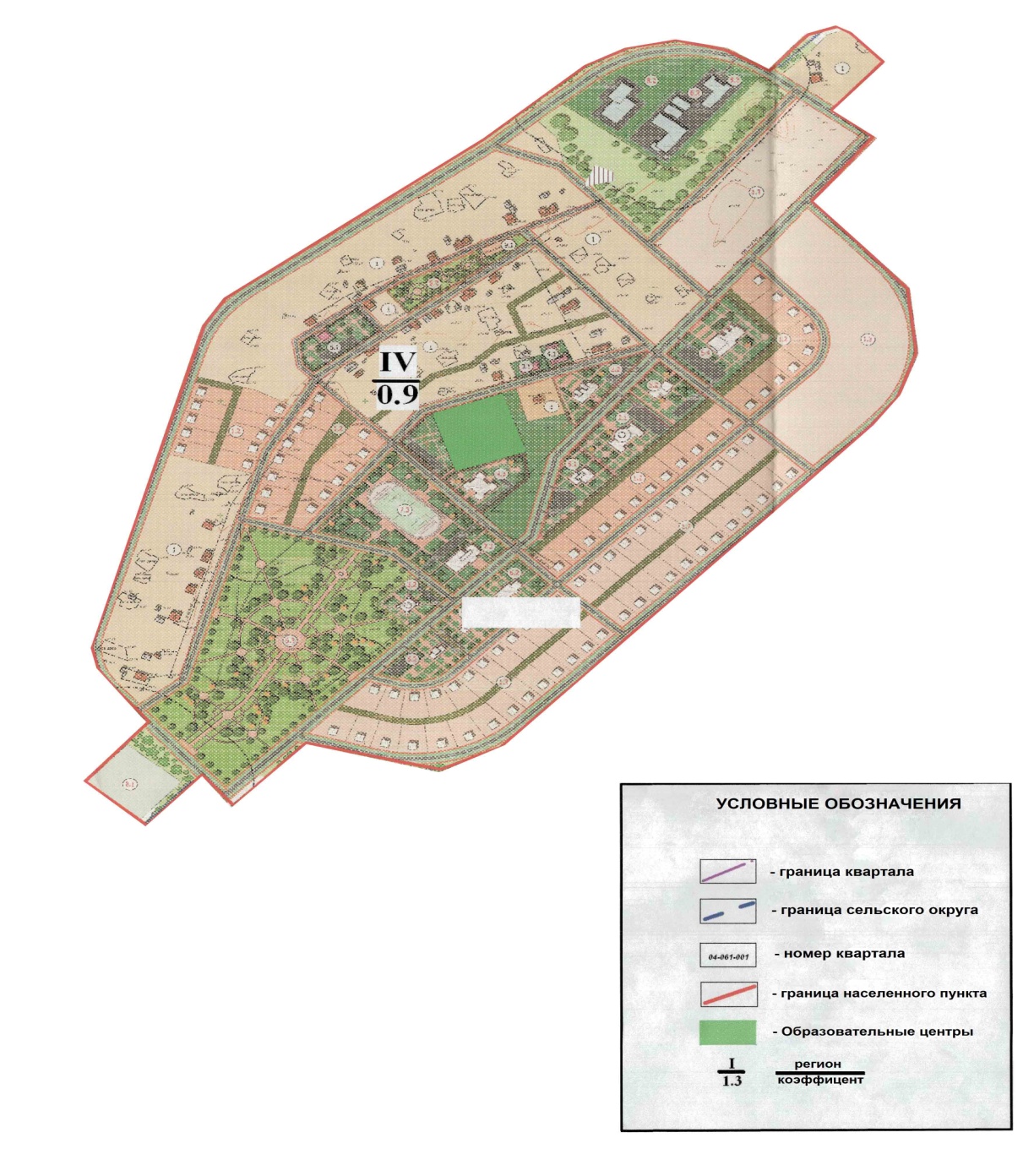  Проект (схема) зонирования земель села Жаскайрат, сельского округа Камыскала Исатайского района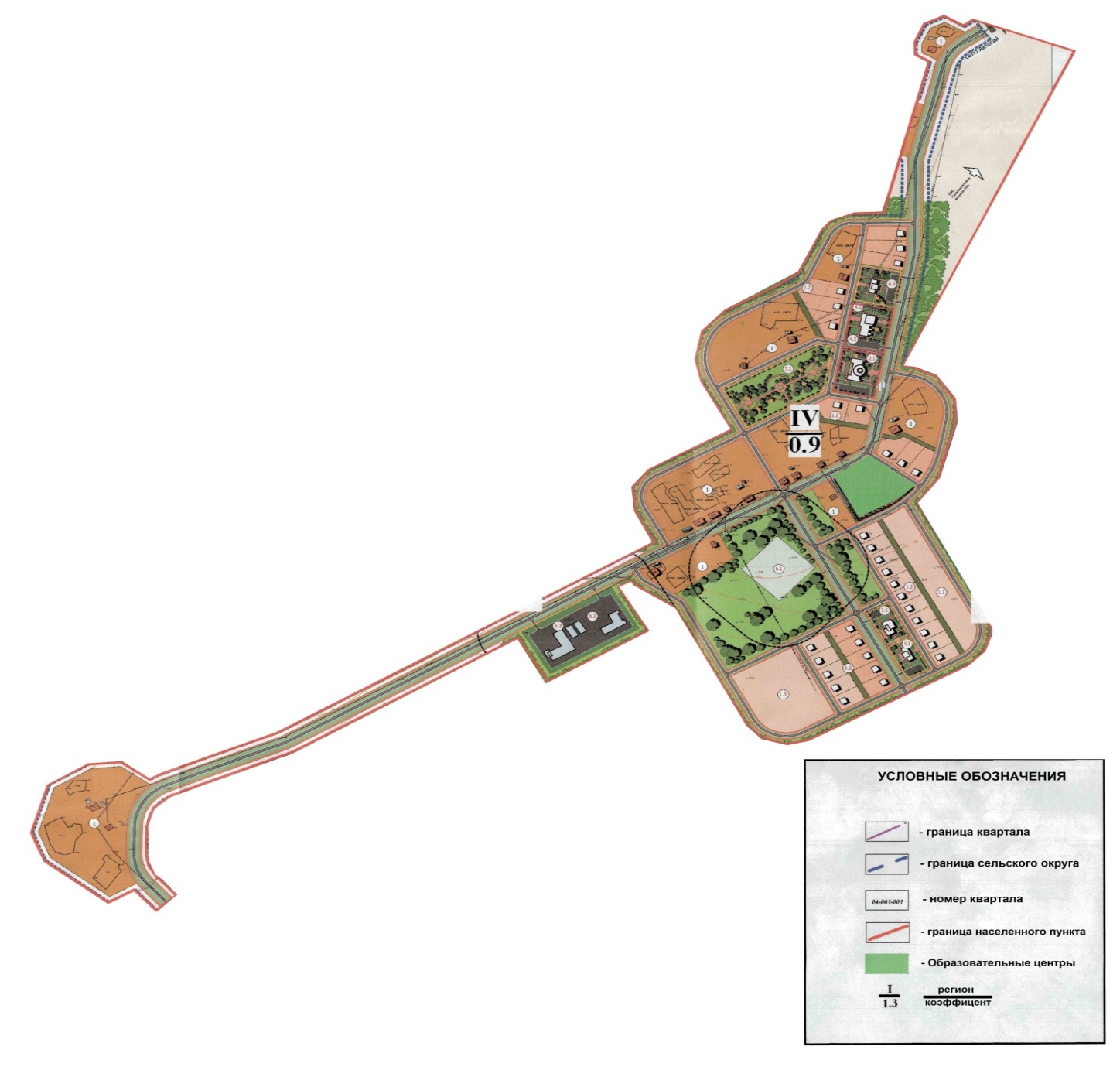  Границы оценочных зон и поправочные коэффициенты к базовым ставкам платы за земельные участки в сельских населенных пунктах Исатайского района
					© 2012. РГП на ПХВ «Институт законодательства и правовой информации Республики Казахстан» Министерства юстиции Республики Казахстан
				
      Секретарь маслихата

Н. Муханбеталиев
Приложение 1 к решению
Исатайского районного
маслихата от "12" декабря
2022 года № 172-VIIПриложение 2 к решению
Исатайского районного
маслихата от "12" декабря
2022 года № 172-VIIПриложение 3 к решению
Исатайского районного
маслихата от "12" декабря
2022 года № 172-VIIПриложение 4 к решению
Исатайского районного
маслихата от "12" декабря
2022 года № 172-VIIПриложение 5 к решению
Исатайского районного
маслихата от "12" декабря
2022 года № 172-VIIПриложение 6 к решению
Исатайского районного
маслихата от "12" декабря
2022 года № 172-VIIПриложение 7 к решению
Исатайского районного
маслихата от "12" декабря
2022 года № 172-VIIПриложение 8 к решению
Исатайского районного
маслихата от "12" декабря
2022 года № 172-VIIПриложение 9 к решению
Исатайского районного
маслихата от "12" декабря
2022 года № 172-VIIПриложение 10 к решению
Исатайского районного
маслихата от "12" декабря
2022 года № 172-VIIПриложение 11 к решению
Исатайского районного
маслихата от "12" декабря
2022 года № 172-VIIПриложение 12 к решению
Исатайского районного
маслихата от "12" декабря
2022 года № 172-VIIПриложение 13 к решению
Исатайского районного
маслихата от "12" декабря
2022 года № 172-VII
№
Границы оценочных зон (населенные пункты)
Номер зоны
Поправочные коэффициенты
1
2
3
4
1
В черте границ села Аккистаусельского округа Аккистау
I
1,3
1
В черте границ села Аккистаусельского округа Аккистау
II
1,2
2
В черте границ села Оркен сельского округа Аккистау
I
1,2
3
В черте границ села Тущыкудык сельского округа Тущыкудык 
I
1,2
4
В черте границ села Томан сельского округа Аккистау
II
1.1
5
В черте границ села Жанбай сельского округа Жанбай 
II
1.1
6
В черте границ села Х.Ергалиев сельского округа Камыскала 
II
1.1
7
В черте границ села Нарын сельского округа Нарын 
III
1.0
8
В черте границ села Жана Жанбай сельского округа Нарын 
III
1.0
9
В черте границ села Зинеден сельского округа Зинеден 
III
1.0
10
В черте границ села Исатай сельского округа Исатай 
III
1.0
11
В черте границ села Жаскайрат сельского округа Камыскала 
IV
0.9
12
В черте границ селаКызыл уйсельского округа Тущыкудык 
IV
0.9